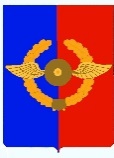 Российская ФедерацияИркутская областьУсольское районное муниципальное образованиеД У М АГородского поселенияСреднинского муниципального образованияТретьего созываРЕШЕНИЕОт 28.08.2019г.                                п. Средний                                               № 85О внесении изменений в решение Думы № 133 от 31.08.2016г. «Об утверждении структуры администрации городского поселения Среднинского муниципального образования»В целях перераспределения полномочий, руководствуясь Федеральным законом от 6 октября 2003 года № 131 –ФЗ «Об общих принципах организации местного самоуправления в Российской Федерации, приказом Министерства труда занятости Иркутской области от 14.10.2013г. № 57-мпр, п.2 ст.31, п.1 ст.41, ст.48 Устава Среднинского муниципального образования, Дума городского поселения Среднинского муниципального образованияР Е Ш И Л А:Изложить структуру администрации городского поселения Среднинского муниципального образования в новой редакции (Приложение 1).Данное Решение вступает в силу с 01.09.2019 г.3. Специалисту-делопроизводителю Сопленковой О.А. опубликовать настоящее решение в средствах массовой информации в газете «Новости» и разместить на официальном сайте Администрации городского поселения Среднинского муниципального образования в информационно-коммуникационной сети «Интернет» www.sredny@mail.ru.Председатель Думы городского поселенияСреднинского муниципального образования                               Е.Ю. ЕвсеевГлава городского поселенияСреднинского муниципального образования                                В.Д. БарчуковПриложение 1«УТВЕРЖДЕНО»решением Думыот 28.08.2019г. № 85Структура администрации городского поселения Среднинского муниципального образованияё